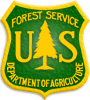 Chief Information OfficeManaging the  Service Information Resources Using the Best PeopleOUTREACH NOTICE   (CIO-189)IT Project Manager   GS-2210-13The USDA Forest Service, Chief Information Office (CIO), Customer Services Office (CSO), will be filling one IT Project Manager, GS-2210-13 permanent position.  This position is Virtual.  Duties:Chief Information OfficeManaging the  Service Information Resources Using the Best PeopleOUTREACH NOTICE (CIO-189)IT Project Manager GS-2210-13Respond to:  Ken White knwhite@fs.fed.us or 541-383-4050By February 6, 2012I am interested in the position (s) and will check http://www.usajobs.gov  for the announcement, or I will call the contact person.Personal InformationPersonal InformationName:          Date:     /      /    Address:      Phone: (   )        -     E-Mail:        Type of appointment you are currently under:Career   Career-Conditional Excepted-ANILCA   Excepted VRA Other Are you currently a Federal employee:Yes          No Current Position/Title/Series/Grade/Effective date in gradePLEASE ATTACH YOUR RESUMEPLEASE ATTACH YOUR RESUME